Notes 7-6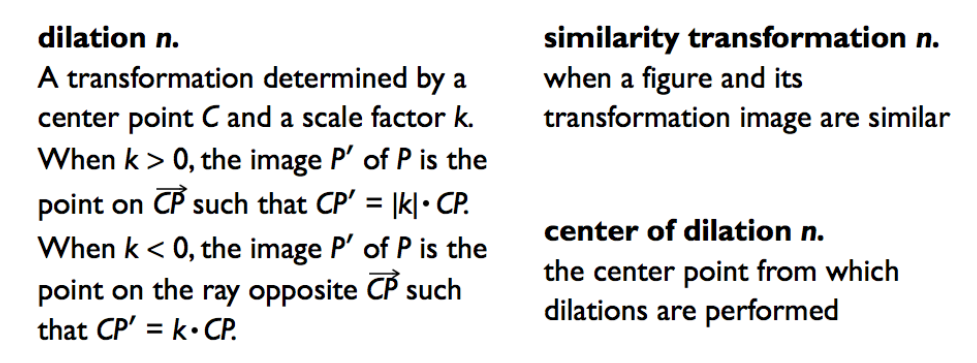 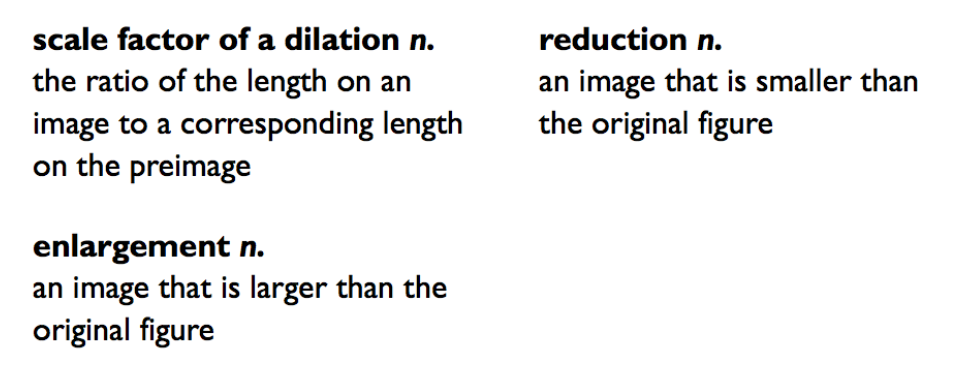 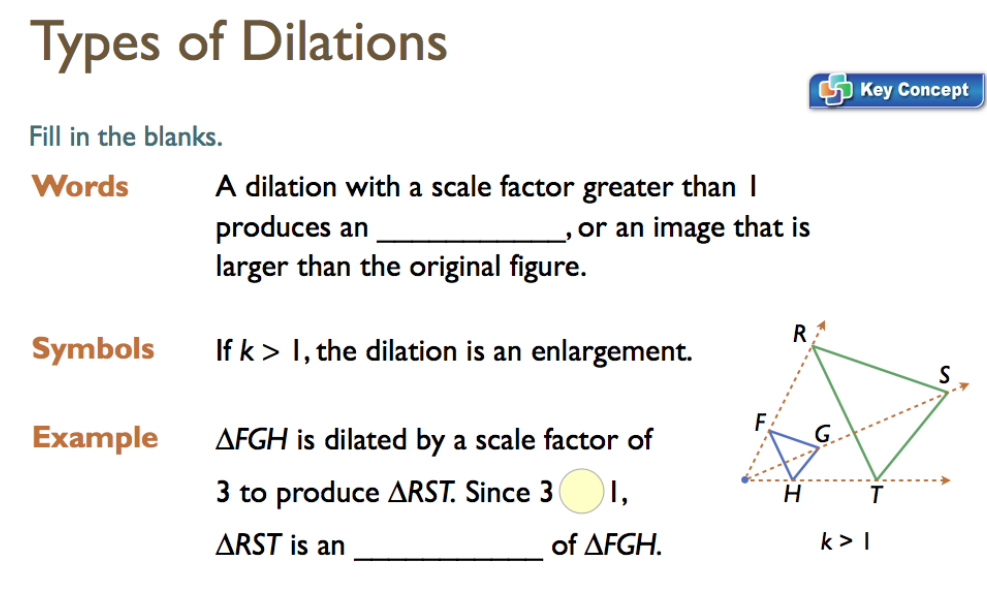 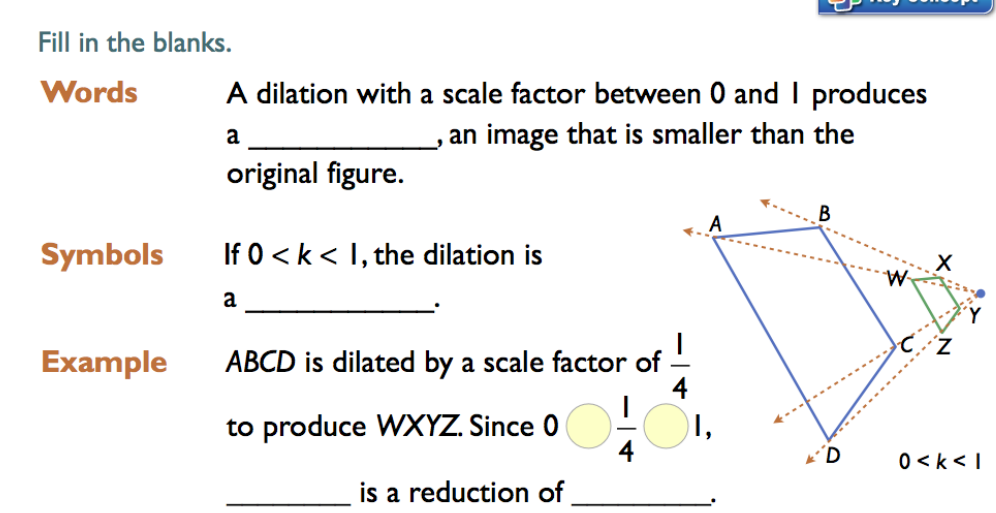 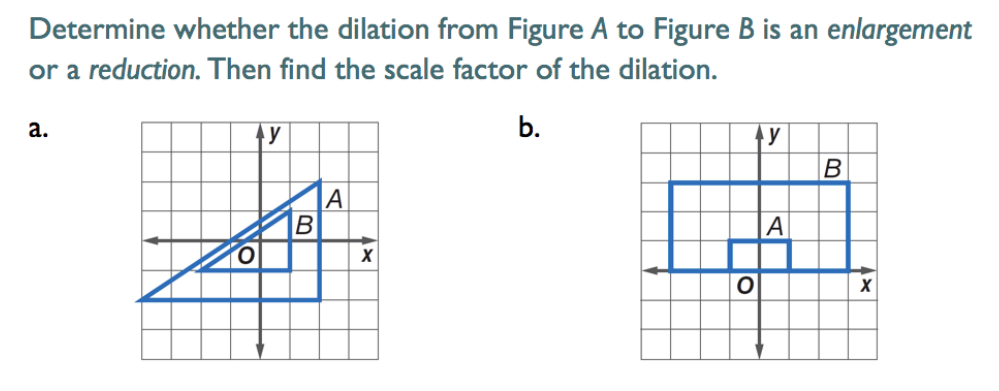 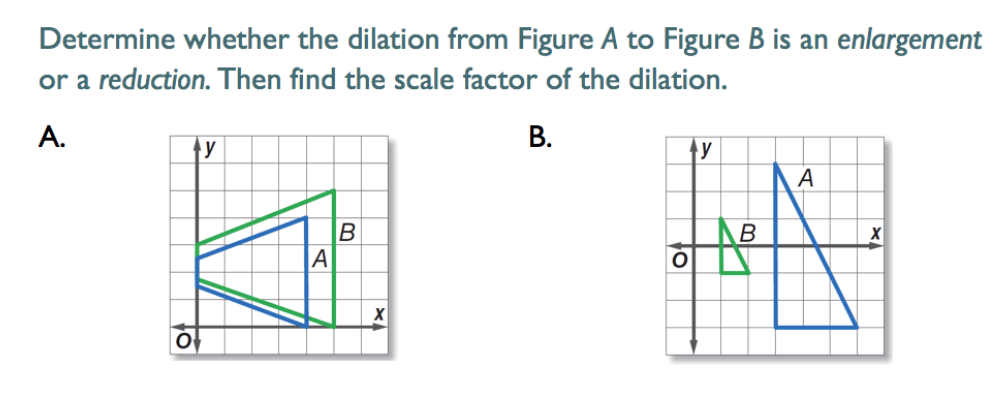 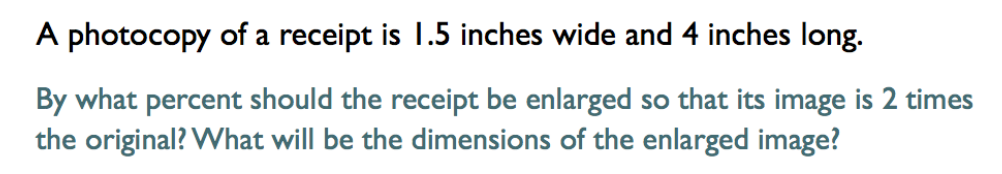 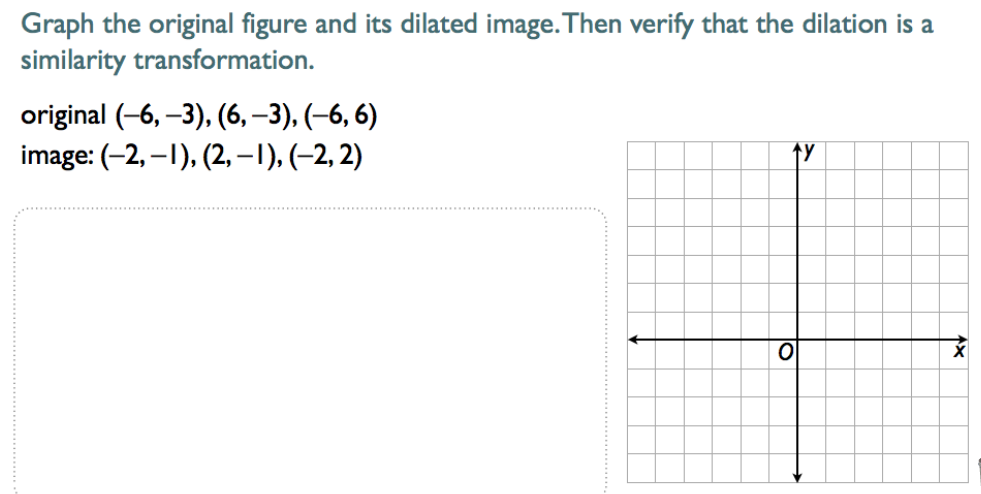 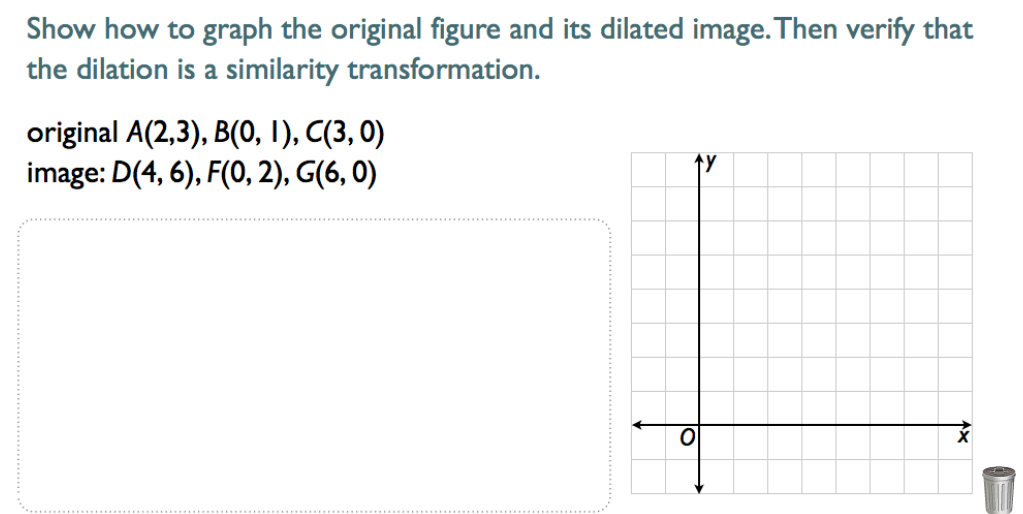 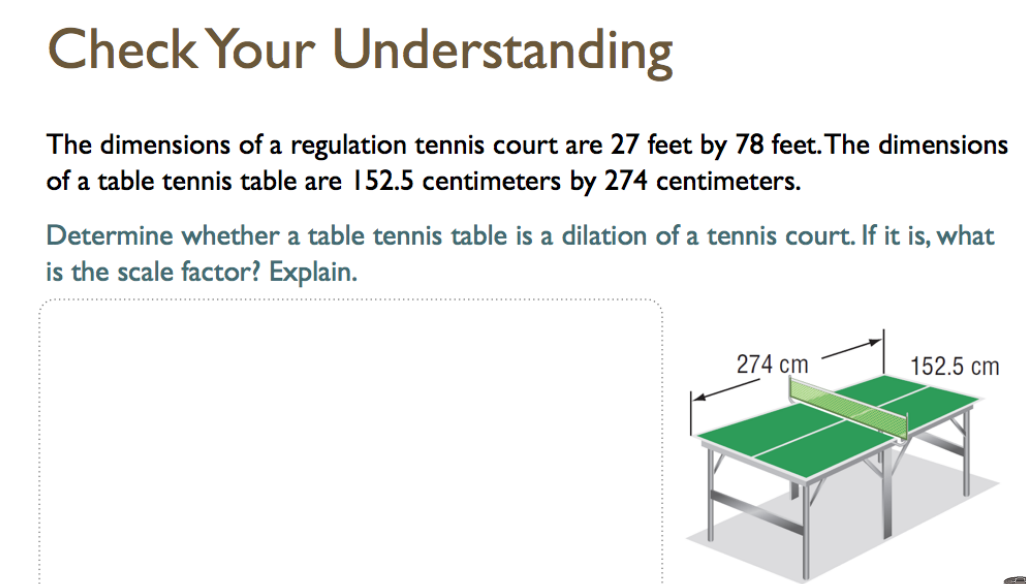 